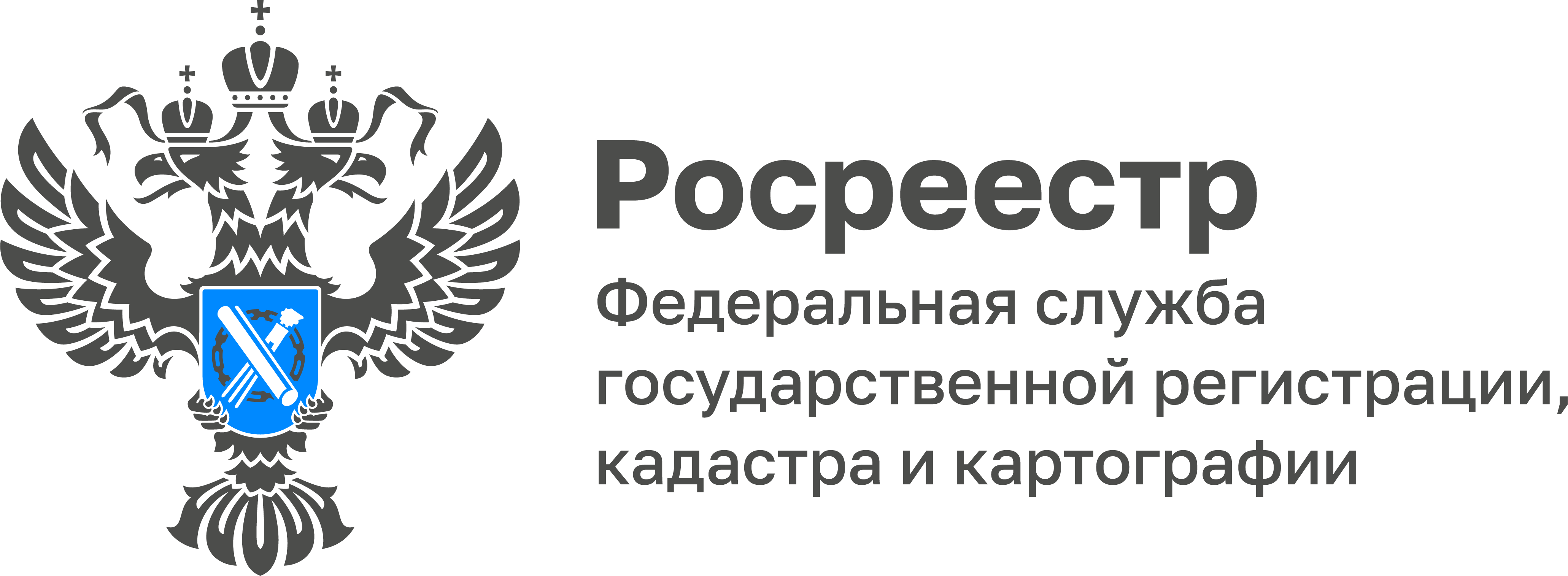 15 ноября туляки могут получить бесплатную консультацию в сфере государственного земельного надзораЗавтра, 15 ноября 2022 года Управлением Росреестра по Тульской области организована горячая линия по вопросам государственного земельного надзора (контроля), о нарушениях земельного законодательства и ответственности за их совершение.Звонки будут приниматься с 10:00 до 12:00 часов по телефону                  8(4872) 34-44-75. На все вопросы ответит начальник отдела государственного земельного надзора, геодезии и картографии Управления Росреестра по Тульской области Ишутина Виктория Ивановна.